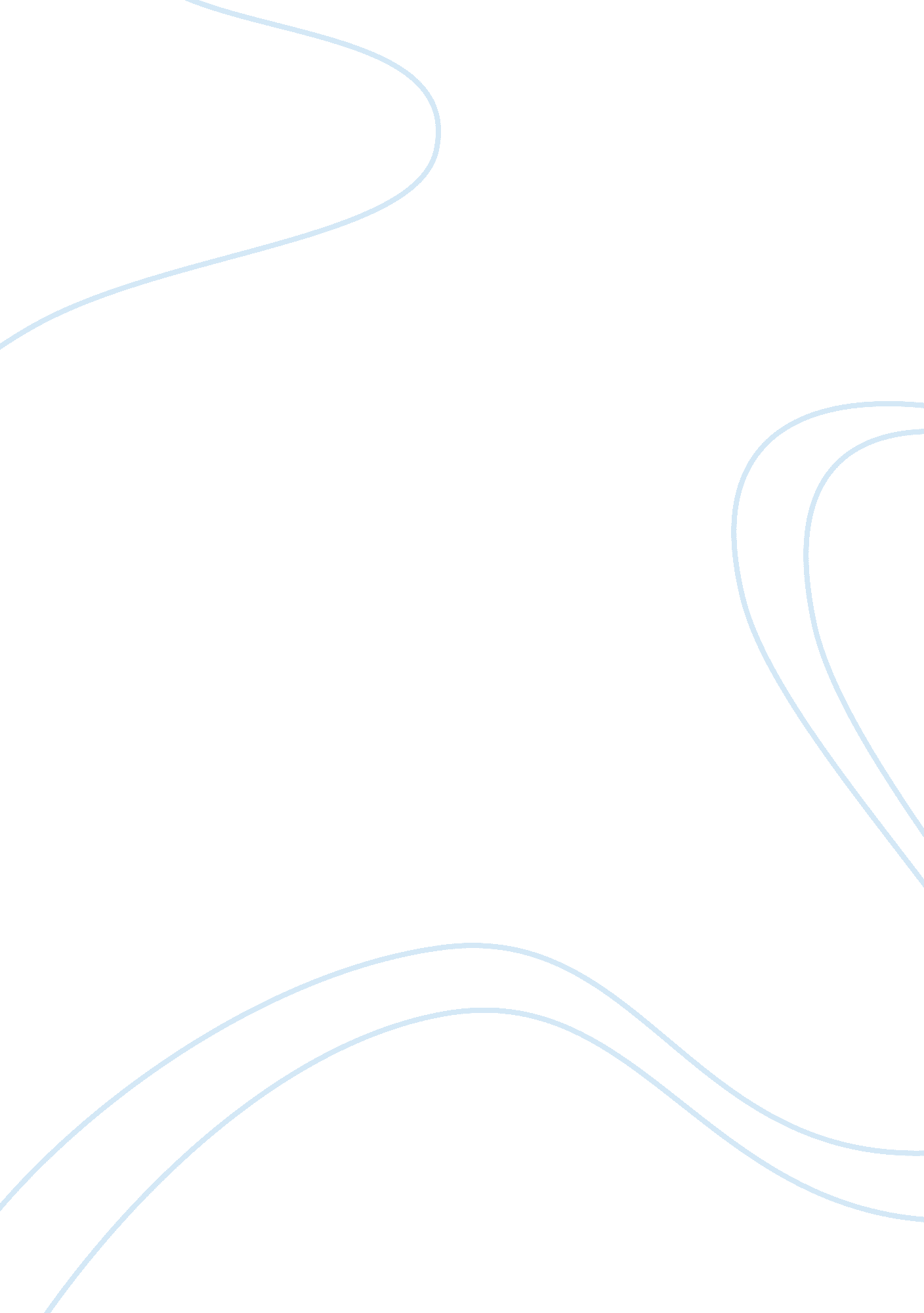 Circulatory system argumentative essay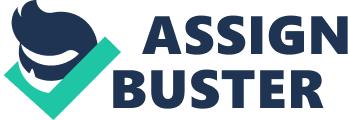 Circulatory system From Wikipedia, the free encyclopedia Jump to: navigation, search This article is about the organ system. For the band, see Circulatory System. For transport in plants, see Vascular tissue. Circulatory system| | The human circulatory system. Red indicates oxygenated blood, blue indicates deoxygenated. | Latin| systema cardiovasculare| The circulatory system is an organ system that passes nutrients (such as amino acids, electrolytes and lymph), gases, hormones, blood cells, etc. to and from cells in the body to help fight diseases and help stabilize body temperature and pH to maintain homeostasis. This system may be seen strictly as a blood distribution network, but some consider the circulatory system as composed of the cardiovascular system, which distributes blood,[1] and the lymphatic system,[2] which distributes lymph. While humans, as well as other vertebrates, have a closed cardiovascular system (meaning that the blood never leaves the network of arteries, veins and capillaries), some invertebrate groups have an open cardiovascular system. The most primitive animal phyla lack circulatory systems. The lymphatic system, on the other hand, is an open system. Two types of fluids move through the circulatory system: blood and lymph. The blood, heart, and blood vessels form the cardiovascular system. The lymph, lymph nodes, and lymph vessels form the lymphatic system. The cardiovascular system and the lymphatic system collectively make up the circulatory system. Contents[hide] * 1 Human cardiovascular system * 1. 1 Pulmonary circulation * 1. 2 Systemic circulation * 1. 3 Coronary circulation * 1. 4 Heart * 1. 5 Closed cardiovascular system * 1. Measurement techniques * 1. 7 Health and disease * 1. 8 Oxygen transportation * 1. 9 Development * 1. 9. 1 Arterial development * 1. 9. 2 Venous development * 2 Nonhuman * 2. 1 Other vertebrates * 2. 2 Open circulatory system * 2. 3 Absence of circulatory system * 3 History of discovery * 4 Gallery * 5 See also * 6 References * 7 External links | Human cardiovascular system The main components of the human cardiovascular system are the heart, the veins, and the blood vessels. 3] It includes: the pulmonary circulation, a “ loop” through the lungs where blood is oxygenated; and the systemic circulation, a “ loop” through the rest of the body to provide oxygenated blood. An average adult contains five to six quarts (roughly 4. 7 to 5. 7 liters) of blood, which consists of plasma, red blood cells, white blood cells, and platelets. Also, the digestive system works with the circulatory system to provide the nutrients the system needs to keep the heart pumping. Pulmonary circulation Main article: Pulmonary circulation The Pulmonary circulation is the portion of the cardiovascular system which transports oxygen-depleted blood away from the heart, to the lungs, and returns oxygenated blood back to the heart. Oxygen deprived blood from the vena cava enters the right atrium of the heart and flows through the tricuspid valve into the right ventricle, from which it is pumped through the pulmonary semilunar valve into the pulmonary arteries which go to the lungs. Pulmonary veins return the now oxygen-rich blood to the heart, where it enters the left atrium before flowing through the mitral valve into the left ventricle. Then, oxygen-rich blood from the left ventricle is pumped out via the aorta, and on to the rest of the body. Systemic circulation Main article: Systemic circulation Systemic circulation is the portion of the cardiovascular system which transports oxygenated blood away from the heart, to the rest of the body, and returns oxygen-depleted blood back to the heart. Systemic circulation is, distance-wise, much longer than pulmonary circulation, transporting blood to every part of the body. Coronary circulation Main article: Coronary circulation The coronary circulatory system provides a blood supply to the heart. As it provides oxygenated blood to the heart, it is by definition a part of the systemic circulatory system. Heart View from the front, which means the right side of the heart is on the left of the diagram (and vice-versa) Main article: heart The heart pumps oxygenated blood to the body and deoxygenated blood to the lungs. In the human heart there is one atrium and one ventricle for each circulation, and with both a systemic and a pulmonary circulation there are four chambers in total: left atrium, left ventricle, right atrium and right ventricle. The right atrium is the upper chamber of the right side of the heart. The blood that is returned to the right atrium is deoxygenated (poor in oxygen) and passed into the right ventricle to be pumped through the pulmonary artery to the lungs for re-oxygenation and removal of carbon dioxide. The left atrium receives newly oxygenated blood from the lungs as well as the pulmonary vein which is passed into the strong left ventricle to be pumped through the aorta to the different organs of the body. Closed cardiovascular system The cardiovascular systems of humans are closed, meaning that the blood never leaves the network of blood vessels. In contrast, oxygen and nutrients diffuse across the blood vessel layers and enters interstitial fluid, which carries oxygen and nutrients to the target cells, and carbon dioxide and wastes in the opposite direction. The other component of the circulatory system, the lymphatic system, is not closed. Measurement techniques * Electrocardiogram—for cardiac electrophysiology * Sphygmomanometer and stethoscope—for blood pressure Pulse meter—for cardiac function (heart rate, rhythm, dropped beats) * Pulse—commonly used to determine the heart rate in absence of certain cardiac pathologies * Heart rate variability — used to measure variations of time intervals between heart beats * Nail bed blanching test—test for perfusion * Vessel cannula or catheter pressure measurement—pulmonary wedge pressure or in older animal experiments. Health and disease Main article: Cardiovascular disease Main article: Congenital heart defect Oxygen transportation Main article: Blood#Oxygen transport About 98. % of the oxygen in a sample of arterial blood in a healthy human breathing air at sea-level pressure is chemically combined with haemoglobin molecules. About 1. 5% is physically dissolved in the other blood liquids and not connected to haemoglobin. The haemoglobin molecule is the primary transporter of oxygen in mammals and many other species. Development The human arterial and venous systems develop from different embryonic areas. While the arterial system develops mainly from the aortic arches, the venous system arises from three bilateral veins during weeks 4 – 8 of human development. Arterial development Main article: Aortic arches The human arterial system originate from the aortic arches and from the dorsal aortae starting from week 4 of human development. Aortic arch 1 almost completely regreses except to form the maxillary arteries. Aortic arch 2 also completely regreses except to form the stapedial arteries. The definitive formation of the arterial system arise from aortic arches 3, 4 and 6. While aortic arch 5 completely regreses. The dorsal aortae are initially bilateral and then fuse to form the definitive dorsal aorta. Aproximatel 30 posterolateral branches arise off the aorta and will form the intercostal arteries, upper and lower extremity arteries, lumbar arteries and the lateral sacral arteries. The lateral brances of the aorta form the definitive renal, suprarrenal and gonadal arteries. Finally, the ventral branches of the aorta consist of the vitelline arteries and umbilical arteries. The vitelline arteries form the celiac, superior and inferior mesenteric arteries of the gastrointestinal tract. After birth, the umbilical arteries will form the internal iliac arteries. Venous development The human venous system develops mainly from the vitelline veins, the umbilical veins and the cardinal veins, all of which empty into the sinus venosus. Nonhuman Other vertebrates The circulatory systems of all vertebrates, as well as of annelids (for example, earthworms) and cephalopods (squid and octopus) are closed, just as in humans. Still, the systems of fish, amphibians, reptiles, and birds show various stages of the evolution of the circulatory system. In fish, the system has only one circuit, with the blood being pumped through the capillaries of the gills and on to the capillaries of the body tissues. This is known as single cycle circulation. The heart of fish is therefore only a single pump (consisting of two chambers). In amphibians and most reptiles, a double circulatory system is used, but the heart is not always completely separated into two pumps. Amphibians have a three-chambered heart. In reptiles, the ventricular septum of the heart is incomplete and the pulmonary artery is equipped with a sphincter muscle. This allows a second possible route of blood flow. Instead of blood flowing through the pulmonary artery to the lungs, the sphincter may be contracted to divert this blood flow through the incomplete ventricular septum into the left ventricle and out through the aorta. This means the blood flows from the capillaries to the heart and back to the capillaries instead of to the lungs. This process is useful to ectothermic (cold-blooded) animals in the regulation of their body temperature. Birds and mammals show complete separation of the heart into two pumps, for a total of four heart chambers; it is thought that the four-chambered heart of birds evolved independently from that of mammals. Open circulatory system The Open Circulatory System is a system in which fluid (called hemolymph) in a cavity called the hemocoel bathes the organs directly with oxygen and nutrients and there is no distinction between blood and interstitial fluid; this combined fluid is called hemolymph or haemolymph. Muscular movements by the animal during locomotion can facilitate hemolymph movement, but diverting flow from one area to another is limited. When the heart relaxes, blood is drawn back toward the heart through open-ended pores (ostia). Hemolymph fills all of the interior hemocoel of the body and surrounds all cells. Hemolymph is composed of water, inorganic salts (mostly Na+, Cl-, K+, Mg2+, and Ca2+), and organic compounds (mostly carbohydrates, proteins, and lipids). The primary oxygen transporter molecule is hemocyanin. There are free-floating cells, the hemocytes, within the hemolymph. They play a role in the arthropod immune system. Absence of circulatory system Circulatory systems are absent in some animals, including flatworms (phylum Platyhelminthes). Their body cavity has no lining or enclosed fluid. Instead a muscular pharynx leads to an extensively branched digestive system that facilitates direct diffusion of nutrients to all cells. The flatworm’s dorso-ventrally flattened body shape also restricts the distance of any cell from the digestive system or the exterior of the organism. Oxygen can diffuse from the surrounding water into the cells, and carbon dioxide can diffuse out. Consequently every cell is able to obtain nutrients, water and oxygen without the need of a transport system. Some animals, such as jellyfish, have more extensive branching from their gastrovascular cavity (which functions as both a place of digestion and a form of circulation), this branching allows for bodily fluids to reach the outer layers, since the digestion begins in the inner layers. History of discovery The earliest known writings on the circulatory system are found in the Ebers Papyrus (16th century BCE), an ancient Egyptian medical papyrus containing over 700 prescriptions and remedies, both physical and spiritual. In the papyrus, it acknowledges the connection of the heart to the arteries. The Egyptians thought air came in through the mouth and into the lungs and heart. From the heart, the air traveled to every member through the arteries. Although this concept of the circulatory system is greatly flawed, it represents one of the earliest accounts of scientific thought. In the 6th century BCE, the knowledge of circulation of vital fluids through the body was known to the Ayurvedic physician Sushruta in ancient India. [4] He also seems to have possessed knowledge of the arteries, described as ‘ channels’ by Dwivedi ; Dwivedi (2007). [4] The valves of the heart were discovered by a physician of the Hippocratean school around the 4th century BCE. However their function was not properly understood then. Because blood pools in the veins after death, arteries look empty. Ancient anatomists assumed they were filled with air and that they were for transport of air. The Greek physician, Herophilus, distinguished veins from arteries but thought that the pulse was a property of arteries themselves. Greek anatomist Erasistratus observed that arteries that were cut during life bleed. He ascribed the fact to the phenomenon that air escaping from an artery is replaced with blood that entered by very small vessels between veins and arteries. Thus he apparently postulated capillaries but with reversed flow of blood. 5] In 2nd century AD Rome, the Greek physician Galen knew that blood vessels carried blood and identified venous (dark red) and arterial (brighter and thinner) blood, each with distinct and separate functions. Growth and energy were derived from venous blood created in the liver from chyle, while arterial blood gave vitality by containing pneuma (air) and originated in the heart. Blood flowed from both creating organs to all parts of the body where it was consumed and there was no return of blood to the heart or liver. The heart did not pump blood around, the heart’s motion sucked blood in during diastole and the blood moved by the pulsation of the arteries themselves. Galen believed that the arterial blood was created by venous blood passing from the left ventricle to the right by passing through ‘ pores’ in the interventricular septum, air passed from the lungs via the pulmonary artery to the left side of the heart. As the arterial blood was created ‘ sooty’ vapors were created and passed to the lungs also via the pulmonary artery to be exhaled. In 1025, The Canon of Medicine by the Persian physician, Avicenna, “ erroneously accepted the Greek notion regarding the existence of a hole in the ventricular septum by which the blood traveled between the ventricles. ” Despite this, Avicenna “ correctly wrote on the cardiac cycles and valvular function”, and “ had a vision of blood circulation” in his Treatise on Pulse. [6][verification needed] While also refining Galen’s erroneous theory of the pulse, Avicenna provided the first correct explanation of pulsation: “ Every beat of the pulse comprises two movements and two pauses. Thus, expansion : pause : contraction : pause. [… ] The pulse is a movement in the heart and arteries … which takes the form of alternate expansion and contraction. “[7][verification needed] In 1242, the Arabian physician, Ibn al-Nafis, became the first person to accurately describe the process of pulmonary circulation, for which he is sometimes considered the father of circulatory physiology. [8][not in citation given] Ibn al-Nafis stated in his Commentary on Anatomy in Avicenna’s Canon: “… the blood from the right chamber of the heart must arrive at the left chamber but there is no direct pathway between them. The thick septum of the heart is not perforated and does not have visible pores as some people thought or invisible pores as Galen thought. The blood from the right chamber must flow through the vena arteriosa (pulmonary artery) to the lungs, spread through its substances, be mingled there with air, pass through the arteria venosa (pulmonary vein) to reach the left chamber of the heart and there form the vital spirit… ” In addition, Ibn al-Nafis had an insight into what would become a larger theory of the capillary circulation. He stated that “ there must be small communications or pores (manafidh in Arabic) between the pulmonary artery and vein,” a prediction that preceded the discovery of the capillary system by more than 400 years. [9] Ibn al-Nafis’ theory, however, was confined to blood transit in the lungs and did not extend to the entire body. Michael Servetus was the first European to describe the function of pulmonary circulation, although his achievement was not widely recognized at the time, for a few reasons. One was that the description appeared in a theological treatise, Christianismi Restitutio, not in a book on medicine. Most copies of the book were burned shortly after its publication in 1553 because of persecution of Servetus by religious authorities. Finally William Harvey, a pupil of Hieronymus Fabricius (who had earlier described the valves of the veins without recognizing their function), performed a sequence of experiments, and published Exercitatio Anatomica de Motu Cordis et Sanguinis in Animalibus in 1628, which “ demonstrated that there had to be a direct connection between the venous and arterial systems throughout the body, and not just the lungs. Most importantly, he argued that the beat of the heart produced a continuous circulation of blood through minute connections at the extremities of the body. This is a conceptual leap that was quite different from Ibn al-Nafis’ refinement of the anatomy and bloodflow in the heart and lungs. “[10] This work, with its essentially correct exposition, slowly convinced the medical world. However, Harvey was not able to identify the capillary system connecting arteries and veins; these were later discovered by Marcello Malpighi in 1661. Gallery * * More accurate drawing See also * Microcirculation * Cardiology * Lymphatic system * Blood vessels * Innate heat * Cardiac muscle * Major systems of the human body * Heart * Amato Lusitano * William Harvey References 1. ^ cardiovascular system at Dorland’s Medical Dictionary 2. ^ circulatory system at Dorland’s Medical Dictionary 3. ^ MeSH Cardiovascular+System 4. ^ a b Dwivedi, Girish ; Dwivedi, Shridhar (2007). History of Medicine: Sushruta – the Clinician – Teacher par Excellence. National Informatics Centre (Government of India). . ^ Anatomy – History of anatomy 6. ^ Mohammadali M. Shojaa, R. Shane Tubbsb, Marios Loukasc, Majid Khalilid, Farid Alakbarlie, Aaron A. Cohen-Gadola; Tubbs, RS; Loukas, M; Khalili, M; Alakbarli, F; Cohen-Gadol, AA (29 May 2009), “ Vasovagal syncope in the Canon of Avicenna: The first mention of carotid artery hypersensitivity”, International Journal of Cardiology (Elsevier) 134 (3): 297–301, doi: 10. 1016/j. ijcard. 2009. 02. 035, PMID 19332359  7. ^ Rachel Hajar (1999), “ The Greco-Islamic Pulse”, Heart Views 1 (4): 136-140 [138] 8. Chairman’s Reflections (2004), “ Traditional Medicine Among Gulf Arabs, Part II: Blood-letting”, Heart Views 5 (2), p. 74-85 [80]. 9. ^ West, John B. (October 9, 2008), “ Ibn al-Nafis, the pulmonary circulation, and the Islamic Golden Age”, Journal of Applied Physiology 105 (6): 1877–80, doi: 10. 1152/japplphysiol. 91171. 2008, PMC 2612469, PMID 18845773, http://www. pubmedcentral. nih. gov/articlerender. fcgi? tool= pmcentrez&artid= 2612469  10. ^ Peter E. Pormann and E. Savage Smith, Medieval Islamic medicine Georgetown University, Washington DC, 2007, p. 8. External links | Wikimedia Commons has media related to: Circulatory system| * The Circulatory System Article * The Circulatory System * NCP Cardiovascular Medicine A Journal Covering Clinical Cardiovascular Medicine * Reiber C. L. & McGaw I. J. (2009). “ A Review of the “ Open” and “ Closed” Circulatory Systems: New Terminology for Complex Invertebrate Circulatory Systems in Light of Current Findings”. International Journal of Zoology 2009: 8 pages. doi: 10. 1155/2009/301284. [show]v · d · eHuman systems and organs| | | TA 2–4: MS| Skeletal system| Bone (Carpus · Collar bone (clavicle) · Thigh bone (femur) · Fibula · Humerus · Mandible · Metacarpus · Metatarsus · Ossicles · Patella · Phalanges · Radius · Skull (cranium) · Tarsus · Tibia · Ulna · Rib · Vertebra · Pelvis · Sternum) · Cartilage| | | Joints| Fibrous joint · Cartilaginous joint · Synovial joint| | | Muscular system| Muscle · Tendon · Diaphragm| | | | TA 5–11: splanchnic/ viscus| mostly Thoracic| Respiratory system| URT (Nose, Nasopharynx, Larynx) · LRT (Trachea, Bronchus, Lung)| | | | mostly Abdominopelvic| Digestive system+ adnexa| Mouth (Salivary gland, Tongue) · upper GI (Oropharynx, Laryngopharynx, Esophagus, Stomach) · lower GI (Small intestine, Appendix, Colon, Rectum, Anus) · accessory (Liver, Biliary tract, Pancreas)| | | GU: Urinary system| Kidney · Ureter · Bladder · Urethra| | | GU: Reproductive system| Female (Uterus, Vulva, Ovary, Placenta) · Male (Scrotum, Penis, Prostate, Testicle, Seminal vesicle)| | | | Endocrine system| Pituitary · Pineal · Thyroid · Parathyroid · Adrenal · Islets of Langerhans| | | | TA 12–16| Circulatory system| Cardiovascular system| peripheral (Artery, Vein, Lymphatic vessel) · Heart| | | Lymphatic system| primary (Bone marrow, Thymus) · secondary (Spleen, Lymph node)| | | | Nervous system| (Brain, Spinal cord, Nerve) · Sensory system (Ear, Eye)| | | Integumentary system| Skin · Subcutaneous tissue · Breast (Mammary gland)| | | | Blood (Non-TA)| Myeloid| Myeloid immune system| | | Lymphoid| Lymphoid immune system| | | | general anatomy: systems and organs, regional anatomy, planes and lines, superficial axial anatomy, superficial anatomy of limbs| | show]v · d · eAnatomy of torso, cardiovascular system: heart (TA A12. 1, TH H3. 09. 01, GA 5. 524)| | | General| Surface| base · apex · grooves (coronary/atrioventricular, interatrial, anterior interventricula, posterior interventricular) · surfaces (sternocostal, diaphragmatic) · borders (right, left) · Openings of smallest cardiac veins| | | Internal| atria (interatrial septum, musculi pectinati, sulcus terminalis) · ventricles (interventricular septum, trabeculae carneae, chordae tendineae, papillary muscle) · valves · cusps · Atrioventricular septumcardiac skeletonIntervenous tubercle| | | Chambers| Right heart| (venae cavae, coronary sinus) > right atrium (atrial appendage, fossa ovalis, limbus of fossa ovalis, crista terminalis, valve of inferior vena cava, valve of coronary sinus) > tricuspid valve > right ventricle (conus arteriosus, moderator band/septomarginal trabecula)  > pulmonary valve > (pulmonary artery and pulmonary circulation)| | | Left heart| (pulmonary veins) > left atrium (atrial appendage) > mitral valve > left ventricle > aortic valve (aortic sinus) > (aorta and systemic circulation)| | | | Layers| Endocardium| Heart valves| | | Myocardium| Conduction system: Cardiac pacemaker · SA node · AV node · bundle of His · Purkinje fibers| | | Pericardial cavity| Pericardial sinus| | | Pericardium| fibrous pericardium (Sternopericardiac ligaments) · serous pericardium (epicardium/visceral layer) · Fold of the left vena cava| | | | M: HRT| anat/phys/devp| noco/cong/tumr, sysi/epon, injr| proc, drug (C1A/1B/1C/1D), blte| | | | [show]v · d · eCirculatory system: Arteries and veins (TA A12. 0, TH H3. 09. 02, GA 6. 543/GA 7. 641)| | | Systemic circulation| (Left heart) > Aorta > Arteries > Arterioles > Capillaries > Venules > Veins > Vena cava > (Right heart)| | | Pulmonary circulation| (Right heart) > Pulmonary arteries > (Lungs) > Pulmonary vein > (Left heart)| | | Blood vessels| Endothelium · Tunica intima · Tunica media · Tunica externaVasa vasorum · Vasa nervorumRete mirabile · Circulatory anastomosis| | | Arteries| Nutrient artery| | | Veins| Vena comitans · Superficial vein · Deep vein · Emissary veins · Venous plexus| | | Lymphatic| Lymphatic vessel · Lymph · Lymph capillary| | | M: VAS| anat(a: h/u/t/a/l, v: h/u/t/a/l)/phys/devp/cell/prot| noco/syva/cong/lyvd/tumr, sysi/epon, injr| proc, drug(C2s+n/3/4/5/7/8/9)| | | | [show]v · d · eCardiovascular system, physiology: cardiovascular physiology| | | Heart| Volumes| Stroke volume = End-diastolic volume – End-systolic volumeCardiac output = Heart rate ? Stroke volumeAfterload · PreloadFrank–Starling law of the heart · Cardiac function curve · Venous return curveAortic valve area calculation · Ejection fraction · Cardiac index| | | Dimensions| Fractional shortening = (End-diastolic dimension – End-systolic dimension) / End-diastolic dimension| | | Interaction diagrams| Cardiac cycle · Wiggers diagram · Pressure volume diagram| | | Tropism| Chronotropic (Heart rate) · Dromotropic (Conduction velocity) · Inotropic (Contractility) · Bathmotropic (Excitability) · Lusitropic (Relaxation)| | | Conduction system / Cardiac electrophysiology| Cardiac action potential (Atrial action potential, Ventricular action potential) · Effective refractory period · Pacemaker potential · EKG (P wave, PR interval, QRS complex, QT interval, ST segment, T wave, U wave) · Hexaxial reference system| | | Chamber pressure| Central venous pressure/right atrial pressure > Right ventricular pressure > Pulmonary artery pressure > Pulmonary wedge pressure/left atrial pressure > Left ventricular pressure > Aortic pressure| | | Other| Ventricular remodeling| | | | Vascular system/ Hemodynamics| Blood flow| Compliance · Vascular resistance (Total peripheral resistance) · Pulse · Perfusion| | | Blood pressure| Pulse pressure (Systolic – Diastolic) · Mean arterial pressureJugular venous pressurePortal venous pressure| | | Regulation of BP| Baroreflex · Kinin-kallikrein system · Renin-angiotensin system · Vasoconstrictors/Vasodilators · Autoregulation (Myogenic mechanism, Tubuloglomerular feedback) · Paraganglia (Aortic body, Carotid body, Glomus cell)| | | | M: HRT| anat/phys/devp| noco/cong/tumr, sysi/epon, injr| proc, drug (C1A/1B/1C/1D), blte| | M: VAS| anat(a: h/u/t/a/l, v: h/u/t/a/l)/phys/devp/cell/prot| noco/syva/cong/lyvd/tumr, sysi/epon, injr| proc, drug(C2s+n/3/4/5/7/8/9)| | | | [show]v · d · ePrenatal development/Mammalian development of circulatory system (GA 5, TE E5. 11)| | | Heart development| Tubular heart| Truncus arteriosus · Bulbus cordis · Embryonic ventricle · Primitive atrium · Sinus venosus| | | Septa/ostia| Atrioventricular cushions/Septum intermedium · Primary interatrial foramen · Septum primum (Foramen secundum) · Septum secundum (Foramen ovale) · Aorticopulmonary septum| | | Other| Atrioventricular canal · Primary interventricular foramen| | | | Vasculogenesis, angiogenesis, and lymphangiogenesis| Blood island of umbilical vesicle Development of arteries| Dorsal aorta · Aortic arches| | | Development of veins| Anterior cardinal vein · Posterior cardinal vein · Common cardinal veins| | | Development of lymph vessels| Lymph sacs| | | | Extraembryonic hemangiogenesis| Chorion · Connecting stalk · Yolk sac · Placenta| | | Fetal circulation| umbilical cord: Umbilical vein > Ductus venosus > Inferior vena cava > Heart > Pulmonary artery > Ductus arteriosus > Aorta > Umbilical arteryyolk sac: Vitelline veins · Vitelline arteries| | | M: HRT| anat/phys/devp| noco/cong/tumr, sysi/epon, injr| proc, drug (C1A/1B/1C/1D), blte| | M: VAS| anat(a: h/u/t/a/l, v: h/u/t/a/l)/phys/devp/cell/prot| noco/syva/cong/lyvd/tumr, sysi/epon, injr| proc, drug(C2s+n/3/4/5/7/8/9)| | | [show]v · d · eCardiovascular disease: heart disease · Circulatory system pathology (I00–I52, 390–429)| | | Ischaemic| CD/CHD| CAD · Coronary thrombosis · Coronary vasospasm · Coronary artery aneurysm · Coronary artery dissection · Myocardial Bridge| | | Active ischemia| Angina pectoris (Prinzmetal’s angina, Stable angina) · Acute coronary (Unstable angina, Myocardial infarction / heart attack)| | | Sequelae| hours (Myocardial stunning, Hibernating myocardium) · days (Myocardial rupture) · weeks (Aneurysm of heart/Ventricular aneurysm, Dressler’s syndrome)| | | Layers| Pericardium| Pericarditis (Acute, Chronic/Constrictive) · Pericardial effusion (Hemopericardium, Cardiac tamponade)| | | Myocardium| Myocarditis (Chagas disease)Cardiomyopathy: Dilated (Alcoholic) · Hypertrophic · Restrictive (Loeffler endocarditis, Cardiac amyloidosis, Endocardial fibroelastosis)Arrhythmogenic right ventricular dysplasia| | | Endocardium/ valves| Endocarditis| Infective endocarditis (Subacute bacterial endocarditis) · noninfective endocarditis (Nonbacterial thrombotic endocarditis, Libman-Sacks endocarditis)| | | Valves| mitral (regurgitation, prolapse, stenosis) · aortic (stenosis, insufficiency) · tricuspid (stenosis, insufficiency) · pulmonary (stenosis, insufficiency)| | | | | Conduction/ arrhythmia| Bradycardia| Sinus bradycardia · Sick sinus syndromeHeart block: Sinoatrial · AV (1°, 2°, 3°) · Intraventricular (Bundle branch/Right/Left, Left anterior fascicular/Left posterior fascicular, Bifascicular/Trifascicular) · Adams–Stokes syndrome| | | Tachycardia (paroxysmal and sinus)| Supraventricular| Atrial (Multifocal) · Junctional (AV nodal reentrant, Junctional ectopic)| | | Ventricular| Torsades de pointes · Catecholaminergic polymorphic · Accelerated idioventricular rhythm| | | | Premature contraction| Atrial · Ventricular| | | Pre-excitation syndrome| Wolff-Parkinson-White · Lown-Ganong-Levine| | | Flutter/fibrillation| Atrial flutter · Ventricular flutter · Atrial fibrillation (Familial) · Ventricular fibrillation| | | Pacemaker| Wandering pacemaker · Ectopic pacemaker/Ectopic beat · Parasystole · Multifocal atrial tachycardia · Pacemaker syndrome| | | Long QT syndrome| Romano-Ward syndrome · Andersen-Tawil syndrome · Jervell and Lange-Nielsen syndrome| | | Cardiac arrest| Sudden cardiac death · Asystole · Pulseless electrical activity · Sinoatrial arrest| | | Other/ungrouped| hexaxial reference system (Right axis deviation, Left axis deviation) · QT (Short QT syndrome) · T (T wave alternans) · ST (Osborn wave, ST elevation, ST depression)| | | | Cardiomegaly| Ventricular hypertrophy (Left, Right/Cor pulmonale) · Atrial enlargement (Left, Right)| | | Other| Cardiac fibrosis · Heart failure (Diastolic heart failure, Cardiac asthma) · Rheumatic fever| | | M: HRT| anat/phys/devp| noco/cong/tumr, sysi/epon, injr| proc, drug (C1A/1B/1C/1D), blte| | | [show]v · d · eLymphatic system – Lymphatic trunks and ducts (TA A12. 4. 01, GA 8. 690)| | | Path details| … Blood > Interstitial fluid > Lymph > Lymph capillary > Afferent lymph vessel (Lymphatic vessel) > Lymph node > Efferent lymph vessel (Lymphatic vessel) > Lymph trunk (Subclavian lymph trunk • Jugular lymph trunk  • Bronchomediastinal lymph trunk • Intestinal lymph trunk > Cisterna chyli • Lumbar lymph trunk > Cisterna chyli) > Lymph duct {Right lymphatic duct and Thoracic duct (left side)} > Subclavian vein (right and left) > Blood … | | | Other concepts| Lymphangion| | | M: VAS| anat(a: h/u/t/a/l, v: h/u/t/a/l)/phys/devp/cell/prot| noco/syva/cong/lyvd/tumr, sysi/epon, injr| proc, drug(C2s+n/3/4/5/7/8/9)| | M: LMO| anat(h, u, t, a, l)/phys/depv| noco/cong/tumr| proc| | | | Retrieved from “ http://en. wikipedia. org/wiki/Circulatory_system” Categories: Circulatory system | Exercise physiology Hidden categories: Wikipedia pages semi-protected against vandalism | All pages needing factual verification | Wikipedia articles needing factual verification from September 2010 | All articles with unsourced statements | Articles with unsourced statements from June 2010 Personal tools Log in / create account Namespaces * Article * Discussion Variants Views * Read * View source * View history Actions Search ————————————————- Top of Form Bottom of Form Navigation * Main page * Contents * Featured content * Current events * Random article * Donate to Wikipedia Interaction * Help * About Wikipedia * Community portal * Recent changes * Contact Wikipedia Toolbox * What links here * Related changes * Upload file * Special pages * Permanent link * Cite this page Print/export * Create a book * Download as PDF * Printable version Languages * ??????? * Aragones * Asturianu ????? * Ban-lam-gu * ?????????? * ? ?????????? (???????????)? * Bosanski * ????????? * Catala * Cesky * Cymraeg * Dansk * Deutsch * ?????????? * ???????? * Espanol * Esperanto * Euskara * ????? * Fiji Hindi * Francais * Galego * ??????? * Hak-ka-fa * ??? * ?????? * Hrvatski * Bahasa Indonesia * Islenska * Italiano * ????? * Basa Jawa * ????? * Kapampangan * Kurdi * Latina * Latviesu * Lietuviu * Magyar * ?????????? * ?????? * ???? * Nederlands * ??? * ? Norsk (bokmal)? * ? Norsk (nynorsk)? * Occitan * ?????? * ????????? * Plattduutsch * Polski * Portugues * Romana * Runa Simi * ??????? * ???? ???? * Shqip Simple English * Slovencina * Slovenscina * Soomaaliga * ?????? / Srpski * Srpskohrvatski / ?????????????? * Suomi * Svenska * Tagalog * ????? * ???????/Tatarca * ?????? * ??? * Turkce * ?????????? * ???? * ???????? / Uyghurche? * Ti? ng Vi? t * Winaray * ?????? * ?? * This page was last modified on 18 June 2011 at 17: 21. * Text is available under the Creative Commons Attribution-ShareAlike License; additional terms may apply. See Terms of use for details. Wikipedia® is a registered trademark of the Wikimedia Foundation, Inc. , a non-profit organization. * Contact us * Privacy policy * About Wikipedia * Disclaimers * * 